חלות מתוקות לשבת / מתכון 	לשש חלות: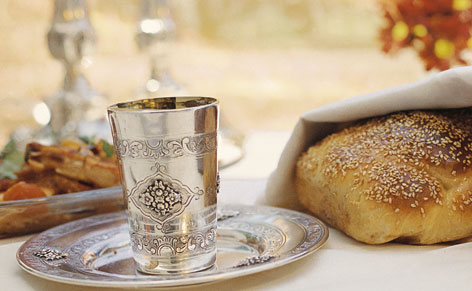 ½‬לציפויביצה טרופהשומשוםלזיגוג¾‬הוראות הכנה:שמים את הקמח בקערה גדולהמכסים את הקערה בניילון נצמד או במגבת מטבח נקייהמפרישים חלה‬לשים את הבצק דקות מספר על משטח מקומח ויוצרים ממנו את החלות בצורה הרצויהשמים את החלות בתבניתאופים עד שהחלות מקבלות גוון חום כההבהצלחה!שבת שלום!